Ahoj druháčci,dnes je 12. 11. 2020, čtvrtek, je podzim.Moc vám chci poděkovat za krásnou včerejší hodinu na téma svatý Martin. Zvládli jsme i quizizz.Byli jste překrásné vločky. Také patří dík všem, kteří mi zaslali myšlenkovou mapu na toto téma. No, prostě paráda. Jste super.Je vidět, že jste poslouchali a hodně si toho zapamatovali. Fotečky najdete ve fotogalerii.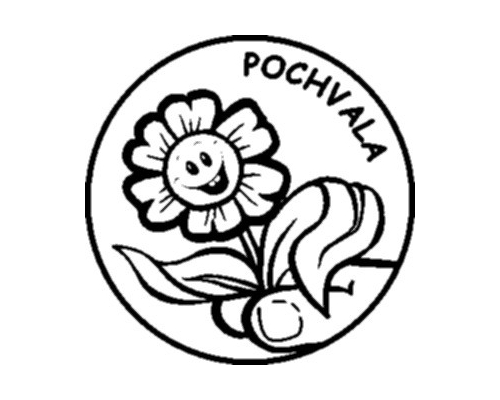 Dnes máme po hodině českého jazyka. Všimla jsem si, jak jste někteří pilní a plníte úkoly navíc ze složky-práce v kurzu. Uložila jsem tam úkoly s tématy, která jsme se ještě neučili a vy už zkoušíte i toto. Je to super. Ještě si procvičíme matematiku a čtení-psaní.MatematikaNejdříve si dáte hru Na sovu.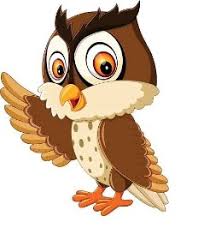 Myslím si číslo, když k němu přičtu 5, mám 12. Jaké si myslím číslo?Myslím si číslo, když k němu přičtu 6, mám 13.Myslím si číslo, když od něho odečtu 5, mám 6.Myslím si číslo, když od něho odečtu7, mám 7.V pracovním sešitě vypracuj stranu 35.Čtení – psaníVe složce práce v kurzu jsem vám uložila Šibenici, vyzkoušejte.Máte tam také čtyřsměrku na svatého Martina, dejte si opáčko.Přečtěte další dvě strany nebo celou kapitolu o Strášovi.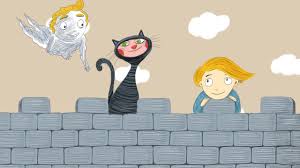 V písance dokončete stranu 19.Poproste maminku, aby vám nadiktovala tato písmena a vy je pište jako diktát do písanky na straně 19- dole. Pak zkontrolujte.D, t, S, CH, k, e, A, C, FPísmenka neroztahujte, ať se vám vejdou na řádek, pište psacím písmem.Přeji vám hezký zbytek dne.Vaše paní učitelka Gabča